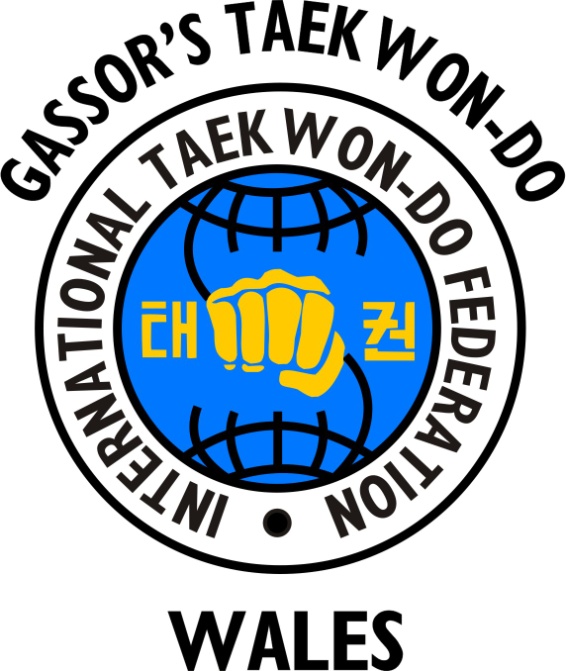 DETAILS IN PATTERNSPattern: _____________________NAME THE STANCES:NAME THE BLOCKS:NAME THE STRIKES: